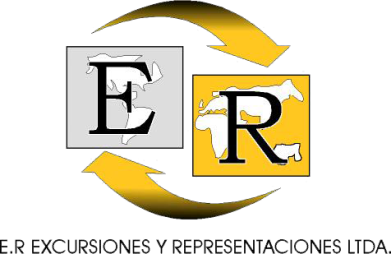 PLAN PASTO 2023BAJA TEMPORADAAPLICA ENE 15 2023 A DICIEMBRE 31 2023EXCEPTO FECHAS DE ALTA TEMPORADA DICIEMBRE 23-31 / SEMANA SANTA (ABR 1-9)EL PRECIO INCLUYE:Alojamiento 2 Noches / 3 Días en el hotel elegido Desayunos (2) x pax en el Hotel seleccionado Tour a las Lajas: Conocido como el “milagro de Dios Sobre el Abismo” ofrece un espectacular diseño arquitectónico de estilo neogótico en las entrañas del Cañón del Guaitara. Trasporte terrestre Pasto /Las Lajas /Pasto1 almuerzo típico de la regiónVisita Santuario de Nuestra señora de las LajasVisita a la ciudad fronteriza de TulcanGuía de turismoTraslado Aeropuerto/ Hotel/ AeropuertoTarjeta de Asistencia médica COLASISTENCIAIva de alojamiento Uso de las facilidades del hotel seleccionado EL PRECIO NO INCLUYE:Gastos de índole personal: bar, lavanderíaAlimentación no descrita Entradas no descritasTiquetes aéreos Toures no descritos Tiquetes terrestres Almuerzos VALOR DEL PLAN POR PERSONA OPCIONAL City tour por la ciudad de Pasto: Recorrido por los templos de La Panadería, Cristo Rey, San Juan Bautista, La Catedral, San Andrés; además se conocerán las calles históricas de la Ciudad y dos museos culminando en Bombona Centro comercial y artesanal donde se podrán adquirir diferentes productos elaborados en tamo, Barniz de Pasto, repujado en cuero entre otras curiosidadesVALOR POR PERSONAFORMA DE PAGO: El presente plan es para pago en efectivo, transferencia, consignación, link de pago (aplican condiciones). Una vez confirmados los cupos hoteleros se requiere un depósito del 50%. El saldo deberá ser cancelado mínimo 10 días antes de la llegada de los pasajeros al hotel.   NOTASDisponibilidad sujeta a cupos al momento de reservarTarifa aplica para MINIMO 2 personas Servicios cotizados, comprados y NO tomados NO son rembolsablesTARIFAS DE BAJA TEMPORADA TARIFAS SUJETAS A CAMBIOS SIN PREVIO AVISO POR AJUSTES TARIFARIOS O TRIBUTARIOS Tarifas sujetas a cambios y/o modificaciones sin previo aviso Penalidades por cancelaciones:	Hasta 15 días antes: 70%      	Hasta   8 días antes: 80%      	Hasta   3 días antes: 90%      	NO SHOW:              100%HOTELDOBLETRIPLECHD (3-9 Años)HOTEL FERNANDO PLAZANoche Adicional$940.000$128.000$876.000$96.000$554.000$32.000HOTEL URBANO LUXURYNoche Adicional$1.019.000$168.000$734.000$122.000$582.000$46.000HOTEL DON SAULNoche Adicional$1.025.000$171.000$758.000$134.000$564.000$37.000HOTEL PLAZA CARNAVAL Noche Adicional $1.072.000$195.000$755.000$133.000$614.000$62.000HOTEL V1501Noche Adicional$1.153.000$235.000$879.000$195.000$571.000$41.000BASE 2PAXBASE 3PAXBASE 4PAXBASE 5PAX$374.000$280.000$267.000$234.000